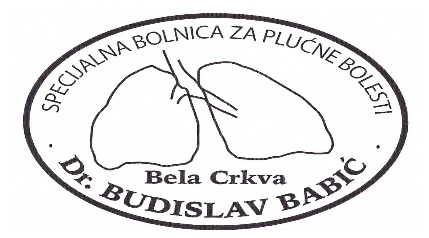 Број:76/8-9Дана:___.___.2021.годинеУГОВОР О ЈАВНОЈ НАБАВЦИ1/2021 – санитетски и медицински потрошни материјалЗакључен између:Наручиоца:Специјална болница за плућне болести „Др Будислав Бабић“са седиштем у Белој Цркви, улица С.Милетића 55, ПИБ:100865891, Матични број: 08031436,Број рачуна: .840-102661-23, Назив банке:управа за трезор,Телефон:013/852-146 Телефакс:013/851-001,кога заступа в.д.директора Југа др Будиша (у даљем тексту: Купац)и................................................................................................са седиштем у ............................................, улица .........................................., ПИБ:.......................... Матични број: ........................................, Број рачуна: ............................................ Назив банке:......................................,Телефон:............................Телефакс: ............................................ кога заступа...................................................................  (у даљем тексту: Продавац),Основ уговора:ЈН Број:...................................................Број и датум одлуке о додели уговора:...............................................Понуда изабраног понуђача бр. ______ од...............................Члан 1.Уговорне стране констатују да је Купац, на основу позива за подношење понуда објављеног на Порталу јавних набавки и интернет страници Специјалне болнице за плућне болести „Др Будислав Бабић“, спровео поступак јавне набавке   санитетски и медицинског потрошни материјал -  број јавне набавке 1/2021 да је Продавац  доставио понуду заводни броj                     од	       2021. године заведена код наручиоца број	      од               2021. године која се налази у прилогу Уговора и саставни је део овог Уговора; да понуда Продавца у потпуности одговара захтевима из конкурсне документације и роком важности од ______дана од дана јавног отварања понуда.Члан 2.Предмет уговора је  јавна набавка добара санитетски и медицински потрошни материјал — Број партије:______________________________ одређене у стрктури цене-спецификацији понуде Продавца која је саставни део понуде и овог Уговора .Члан 3.Цена за наведена добра из члана 2. овог Уговора износи : 	динара,без ПДВ-а,____________________                 стопа ПДВ-а 	     динара са ПДВ.Члан 4.Продавац се обавезује да Купцу добра испоручује сукцесивно, сходно потребама Купца до +/-10% од уговорене количине.Продавац  се  обавезује  да  испоруку  добра  врши  у  року  од   пет дана од примљене Поруџбенице , својим превозом F-cо Магацин купца. Место испоруке је седиште Купца, које се налази у Белој Цркви, улица Милетићева  55, 26340 Бела Црква.Сматра се да је извршена адекватна испорука када овлашћено лице Купца у месту испоруке изврши квалитативан и количински пријем добра, што се потврђује записником, који потписују присутна овлашћена лица Купца и Продавца.Ако се записнички утврди да добра која је Продавац испоручио Купцу имају недостатке у квалитету и очигледних грешака, Продавац мора исте отклонити најкасније у року од два дана од дана сачињавања записника о рекламацији, а уколико то не учини или ако се иста или слична грешка понови 3 пута, Продавац мора заменити новим добром, које има једнаке или боље карактеристике.   Члан 5.Записник из члана 4. става 5. овог Уговора и достављена фактура Купцу, представљају основ за плаћање.Купац се обавезује да у року од.......................... дана од пријема исправно испостављене фактуре плати  цену за испоручена добра.Члан 6.Уколико Продавац касни са испоруком добра дуже од 5 дана или достави писмену изјаву да није у могућности да изврши испоруку добара, Купац може извршити набавку од другог понуђача, непосредном погодбом.Став 1. овог члана се не примењује ако је закашњење у испоруци проузроковано неблаговременим преузимањем робе од стране Купца и у случају немогућности испуњења Уговора услед наступања више силе. Вишом силом се сматрају природне катастрофе, транспортне несреће, одлуке органа власти и други случајеви утврђени законом.Уговорне  стране  су  дужне  једна  другу  обавестити  о  спречености  за  извршење  преузетих обавеза услед  дејства више силе у року од 24 часа од момента настанка односно престанка спречености.Члан 7.Уговорне стране могу отказати Уговор у писаној форми, при чему је отказни рок 7 дана од дана обавештења друге уговорне стране уколико постоје оправдани разлози.Купац задржава право да једнострано раскине уговор у случају ако за то настану оправдани разлози неиспуњење наруџбине од стране продавца у року датом у члану 6. овог Уговора , роба није одговарајућег квалитета .Члан 8.Овај Уговор ступа на снагу даном потписивања од стране овлашћених лица уговорних страна.Овај Уговор се може изменити само писаним Анексом, потписаним од стране овлашћених лица уговорних страна у случају промене цене лекова на основу измене Правилника о листи лекова који се прописују и издају на терет обавезног здравственог осигурања и у другим опраданим случајевима предвиђеним законом.На све што није регулисано клаузулама овог Уговора, примениће се одредбе Закона о облигационим односима, Закона о јавним набавкама и других прописа.Члан 9.Све евентуалне спорове који настану из, или поводом, овог Уговора – уговорне стране ћепокушати  да реше споразумно.Уколико спорови између купца и продавца не буду решени споразумно, уговара се надлежност Привредног суда у Панчеву.Члан 10.Овај Уговор је сачињен у 4 (четири) истоветних примерака, по 2 (два) примерка за обе уговорне странеУговорне стране сагласно изјављују да су Уговор прочитале, разумеле и да  уговорне одредбе у свему представљају израз њихове стварне воље.	Купац                                                                                                       Продавац      в.д.директора:                                                                                             Директор:      Југа др Будиша   --------------------------						------------------------Бела Црква,Светозара Милетића 55                            e-mail:  tenderi@spbbelacrkva.orgТелефони: (013) 851-241,   852-146Телефакс: (013)851-001,Директор: (013) 852-146Телефони: (013) 851-241,   852-146Телефакс: (013)851-001,Директор: (013) 852-146